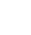 Plastové výrobky83 234,0083 234,000 %Montáž16 470,0016 470,000 %Zednické zapravení - zdvojená okna15 250,0015 250,000 %Montáž žaluzií3 630,003 630,000 %Demontáž - dřevěná okna5 050,005 050,000 %Likvidace odpadu3 370,003 370,000 %Montáž venkovních parapetů2 695,002 695,000 %Montáž vnitřních parapetů2 695,002 695,000 %CELKEM : 132 394,00 132 394,00 